Career ObjectiveA diligent and proficient Accounts Executive having Accounts management skills and capacity for achieving targets, keenly looking for leading position where I can utilize my previous experience in benefiting future growth & success of the organizationSuzuki South (dealership Of PAK SUZUKI MOTOR CO LTD)       Nov 2012 till present Senior Accounts Executive Job ResponsibilityBank Reconciliation Statement Vender Reconciliation Statement.Checking Reports Account Activity report, cash/bank consolidation Report, Parts sale reports, Purchase report and job sale report on dialy basis Client & Vender Interaction & making follow-up for Payments.Making Cheques for parties.Maintain Ledger for Sales, purchase.Cash Handling & Preparation of Day Book. Petty cash processing.Prepare corporate & individual sales tax return.Prepare WHT tax details.Checking daily sales report, stock in report & stock out report on daily basis.Coordinate with internal auditor.Debit/ credit note.Stock valuation.Monthly payroll processing.Fixed assets records.Annual budget preparation.Managing monthly aging of receivables for monitoring of cash flows.Paramount Company		            			    July 2009 to Sept 2012 AccountantJob ResponsibilityPrepare and maintain scorecard data and develop strategy to enhance the motivation at work.Inventory management. Provide training to new and existing staff as needed.Handle personnel issues relating to staff conflicts, absenteeism, performance issues, etc.To check that all processes and procedures are completed, quality standards are met, and that projects are profitable,Solving queries of clients. To generate receivables and payables management reportsTo check payroll records and payments.To prepare all the documents relating financingMaintaining office records, customer/supplier database.Bank Reconciliation, Customer and Supplier Reconciliation.Monitoring the funds position and vendor payments to ensure payments are released as per credit terms and policy.ACCA Passed one fundamental paperMasters in Business Administration (Finance)		2011Mohammad Ali Jinnah UniversityKarachi, PakistanBachelors in Commerce						2007University of KarachiKarachi, PakistanIntermediate (Pre-Engineering)					2005Aisha Bawany CollegeKarachi, PakistanMatriculation							2002Happy Home High SchoolIslamic Banking & Takaful from Center for Islamic EconomicsSoftwareMicrosoft  Office 2007, Word, Excel, PowerPointPeach Tree,tallyERP softwareDate of Birth		:	21st August, 1985Religion		:	IslamNationality		:	PakistaniMarital Status		:	SingleMUHAMMADMUHAMMAD.364594@2freemail.com  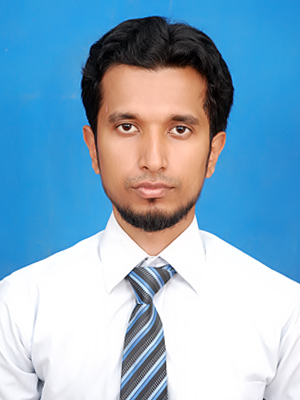 